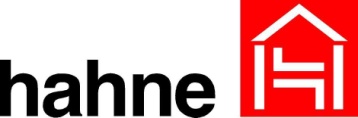 LEISTUNGSVERZEICHNISHADALAN® LF51 12E Rutschhemmend R10Rutschhemmung R10VorbemerkungDieses Musterleistungsverzeichnis erhebt keinen Anspruch auf Vollständigkeit. Bei der Kostenkalkulation hat der Verwender des Musterleistungsverzeichnisses objektbezogene Gegebenheiten und ggf. nicht aufgeführte Nebenarbeiten zu berücksichtigen. Haftungsansprüche gegenüber dem Verfasser oder dem Hersteller bestehen nicht und können nicht geltend gemacht werden.Bezugsquelle und technische Beratung unter:Heinrich Hahne GmbH & Co KG, Heinrich-Hahne-Weg 11, 45711 Datteln, Tel. 02363/566322, info@hahne-bautenschutz.deFolgende Technische Merkblätter sind zu beachten:HADALAN® LF51 12E HADALAN® V31 13E HADALAN® KG 57DD Pos.MengeBeschreibungEP/€GP/€1.1.1pschBaustelle einrichtenBaustelle einrichten, An- und Abfuhr aller benötigten Materialien, Geräte und Maschinen. Räumen der Baustelle und Wiederherstellung aller benutzten Flächen in den ursprünglichen Zustand einschließlich notwendiger Zwischenreinigung1.1.2pschAbklebearbeitenZum Schutz vor Verschmutzungen sind betroffene Bereiche oder Gegenstände durch geeignete Klebebänder, Folien, etc. zu schützen1.1.3m²UntergrunduntersuchungZur Untersuchung sind unter anderem durchzuführenVisuell, auf Verschmutzungen, verbundmindernde Schichten, Absanden und Risse. Der Untergrund muss saugfähig sein.Abklopfen auf Hohlstellen und GefügelockerungMessen der Druck- und Haftzugfestigkeit         mind. 1,5 N/mm²Messen des Feuchtigkeitsgehalts(die Feuchtigkeit muss < 4% sein.Zusätzliche Arbeiten, wie z.B. das Ausbessern von Fehl- und Schadstellen, beschädigte kanten, das Verfüllen von Rissen im Untergrund oder das Arbeiten unter schweren Bedingungen (Hindernisse, Nachtarbeit, etc.) sind vor Beginn der Arbeiten durch das ausführende Unternehmen vor Ort zu beurteilen und ggf. in das Angebot mit Aufzunehmen1.1.4*Bedarf*m²Vorbehandlung SchleifenUntergrundvorbehandlung auf vorhandenen Bodenflächen durch Schleifen mittels Tellerschleifmaschine mit geeignetem Schleifwerkzeug (z.B. Korund- und/oder Diamantschleifmittel)1.1.5*Bedarf*m²Vorbehandlung KugelstrahlenUntergrundvorbehandlung auf vorhandenen Bodenflächen durch Kugelstrahlen vorbereitenPos.MengeBeschreibungEP/€GP/€1.1.6m²Vorbehandlung SäubernDer Untergrund ist mittels Industriestaubsauger staubfrei herzustellen. Der Untergrund muss nach der Untergrund-vorbehandlung die geforderten Werte aus den technischen Unterlagen des nachfolgenden Beschichtungssystem auf-weisen und zur Beschichtung geeignet sein1.1.7m²Grundierung der BodenflächenAuf den vorbereiteten Untergrund HADALAN® V31 13E mittels Mohairrolle verteilen.Verbrauch:HADALAN® V31 13E:   0,15 kg/m²1.1.8m²Versiegelung mit Kunststoffgranulat RutschhemmendEtwa 2 Stunden nach der Grundierung kann die Beschichtung erfolgen. Die Beschichtung wird in zwei Anstrichen mit HADALAN® LF51 12E aufgetragen, wobei in den zweiten Anstrich  HADALAN® KG 57DD hinzugegeben wird.Verbrauch:HADALAN® LF51 12E:   0,3 kg/m² (1. Anstrich)HADALAN® LF51 12E + 3 Gew.% HADALAN® KG 57DD:   0,3 kg/m² (2. Anstrich)1.1.9*Alternativ*Versiegelung Matt RutschhemmendEtwa 2 Stunden nach der Grundierung kann die Beschichtung erfolgen. Die Beschichtung wird in zwei Anstrichen mit HADALAN® LF51 12E aufgetragen. Nach vollständiger Durchtrocknung wird eine stumpf matte Endversiegelung aufgetragen. Dieses Anstrichsystem erfüllt die Anforderungen der Rutschhemmklasse R10.Verbrauch:HADALAN® LF51 12E:   0,3 kg/m²/AnstrichHADALAN® Topcoat 12P:   0,15 kg/m²/Anstrich